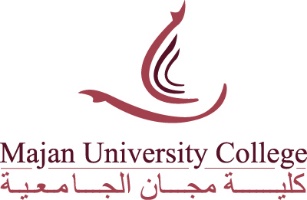 إعلان هام إلى جميع الطلاب بشأن النتائج والتسجيل للفصل الدراسي القادم  (فبراير 2022- يونيو 2022)النتائـــج المبدئية-1سيتم إعلان نتائج الفصل الدراسي الحالي (سبتمبر 2021- يناير 2022) حسب التواريخ التالية : الخميس 27 يناير 2022 نتائج طلبة البرنامج  التأسيسي.الأربعاء 02 فبراير 2022 نتائج طلبة البرامج الجامعية (الدبلوم والبكالوريوس).  الأربعاء 09 فبراير 2022 لطلاب الدور ثاني بالبرنامج  التأسيسي.لن يتم إبلاغ النتائج عن طريق الهاتف أو الإيميل.سيتم إعلان النتائج على تطبيق (MyMajan App ) لطلبة البرنامج التأسيسي و البرامج الجامعية (الدبلوم والبكالوريوس ) وسيتم إرسال النتائج على البريد الإلكتروني للطالب. ستكون النتائج متاحة في لوحة إعلانات الكلية للطلبة البرنامج التأسيسي فقط.لن يتم نشر نتائج الطلاب الذين لم يكملوا تسجيلهم.التسجيل-2يبدأ التسجيل الإلكتروني للطلاب المستمرين للفصل الدراسي القادم (فبراير 2022- يونيو 2022) على النحو التالي: الأربعاء 02 فبراير2022 للطلاب المستمرين بالبرنامج التأسيسي ولطلاب البرامج الجامعية (الدبلوم والبكالوريوس )الأربعاء 09 فبراير 2022 لطلاب الدور الثاني بالبرنامج التأسيسيالتسجيل للطلبة الجدد سيبدأ بتاريخ الأحد 23 يناير 2022.ملاحظة : إذا لم يكمل الطالب/ الطالبة أجراءات التسجيل والدفع مع قسم الشؤون المالية خلال فترة ( إسبوعين) من بداية الدراسة في الكلية فسيتم إلغاء التسجيل .يجب على جميع الطلاب إكمال إجراءات التسجيل بما في ذلك  الأجراءات المالية السبت 12 فبراير 2022 لبرامج (الدبلوم والبكالوريوس) وللبرنامج التأسيسي .-3الماليةخصم بمقدار 2 % عند السداد نقداً متاح خلال الفترة: 02 فبراير 2022 إلى 12 فبراير 2022 للطلاب المستمرين بالبرنامج التأسيسي ولطلاب البرامج الجامعية (الدبلوم والبكالوريوس)09 فبراير 2022 إلى12 فبراير 2022 لطلاب الدور الثاني بالبرنامج التأسيسي. المبالغ النقدية المتوفرة بحساب الطالب لايمكن استخدامها للخصم والتغيير في التسجيل بعد فترة الخصم سيلغى أي خصم تم الحصول عليه مسبقاً.سيتم إحتساب غرامة مالية قدرها ( 75 ريال عماني )في حالة عدم سداد الرسوم الدراسية كاملة خلال إسبوعين من بداية الفصل الدراسي أو في حالة التسجيل المتأخر ودفع الرسوم متأخراً من تاريخ : الأحد 27 فبراير 2022 لطلاب البرامج الجامعية والبرنامج التأسيسي.يرجى ملاحظة إمكانية تقسيط الرسوم الدراسية فقط أما بقية الرسوم فيجب سدادها نقدا. تسدد الرسوم مقدماً عن طريق (4) شيكات مؤجلة بالتواريخ التالية : 5/3/2022- 05/04/2022- 05/05/2022 - 05/06/2022يرجى الملاحظة أنه سوف يحتسب رسوم بمقدار 5 ريالات لكل شيك مسترجع.تقدم الشيكات المؤجلة الى البنوك حسب التواريخ المحددة بها ولن  يقبل أي طلب لتأجيل دفع الشيكاتيمكن سداد الرسوم الدراسية بواسطة الجهاز الآلي KIOSK في  ردهة الإستقبال بمبنى النهضة أو يمكن سدادها إلكترونياً عن طريق موقع الكلية الإلكتروني أو تطبيق APP MyMajan.في حالة الدفع عن طريق تحويل المبلغ من البنك سيتم احتساب تاريخ الدفع من يوم إيداع المبالغ بحساب الكلية بالبنك. بداية الدراسة -4تبدأ الدراسة للفصل الدراسي (فبراير2022- يونيو2022) بتاريخ : الأحد 13 فبراير 2022 لبرنامج التأسيسي و للبرامج الجامعية (الدبلوم والبكالوريوس ).يرجى مراجعة موقع الكلية للإطلاع على أي مستجدات.تواريخ هامة جداً عليكم تذكرها للفصل الدراسي القادم (فبراير2022- يونيو2022)Registry Department & Finance Departmentالبرامج الجامعية البرنامج التأسيسي النشاط 02 فبراير 202227 يناير 2022إعلان نتائج الفصل (سبتمبر 2021- يناير 2022)                   -09 فبراير 2022إعلان نتائج الدور الثاني02 فبراير 202202 فبراير 2022بدء تسجيل الطلاب المستمرين                        -09 فبراير 2022بدء التسجيل لطلبة الدور الثاني 23 يناير 202223 يناير 2022التسجيل للطلاب الجدد02 فبراير 2022 إلى 12 فبراير 202202 فبراير 2022 إلى 12 فبراير 2022خصم بمقدار 2 % عند السداد نقداً متاح خلال الفترة                 -09 فبراير 2022 للطلبة الدور الثاني: خصم 2٪ على السداد الكامل نقدًا / الدفع بالبطاقة متاح فقط حتى27 فبراير 202227 فبراير 2022غرامة 75 ريال عماني على التسجيل المتأخر بدءاً من 13 فبراير 202213 فبراير 2022بدء الدراسة في الكلية للبرامج الجامعية والتاسيسي 12 فبراير 202212 فبراير 2022يجب إكمال إجراءات التسجيل بما في ذلك الإجراءات المالية بتاريخ 